Ф.И._________________________________  Тема урока:«__________________________________________________________________________________»Задание 1. Составить схему-кластер (2 балла)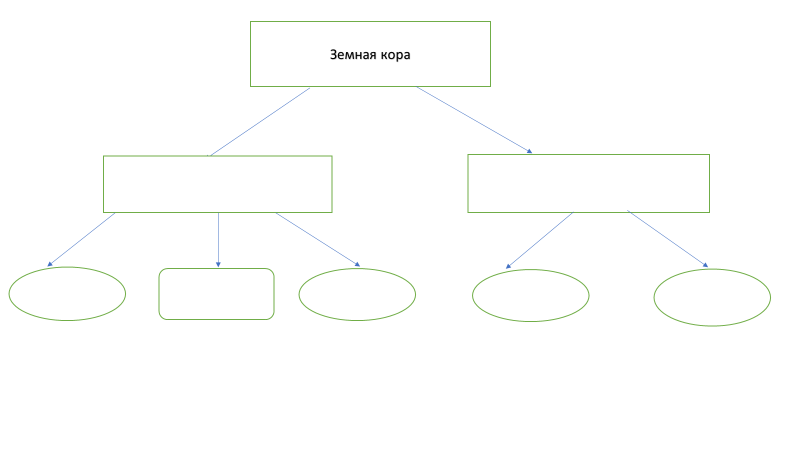 Литосфера –________________________________________________ ________________________________________________________________________________________________________________________Задание 2. С помощью видео и учебника, заполнить таблицу (2 б)Задание 3. Продолжи предложения  1. Земная кора расположена в верхней части …….. .
2.Толщина………………….  
3. Температура с глубиной……………………. 4. Образована……………………….Задание 4. Игра «Эрудит». (1 балл) Расскажите о литосфере как можно больше, но разрешается говорить только по одному предложению, начиная со слов: «Я знаю, что …».Я знаю, что литосфера – это………………………………………... Я знаю, что литосфера состоит……………………………………Я знаю, что литосфера – объединяет………………………………Я знаю, что литосфера –……………………………………………… Я знаю, что литосфера ………………………………………………..Я знаю, что земная кора ………………………………………………Подведем итоги:Сегодня я понял……Теперь я могу…….Я приобрёл……Меня удивило……Я попробую……Мне захотелось……«Оцени себя»Название оболочкиИз чего состоитТолщинаТемператураБаллыОтметка5 баллов54 балла43-1 балл 3Твои баллыТвоя отметка